Microeconomics Lecture 3 June 2020 Wednesday Period 3Behavioural EconomicsFraming and Nudges (from slides)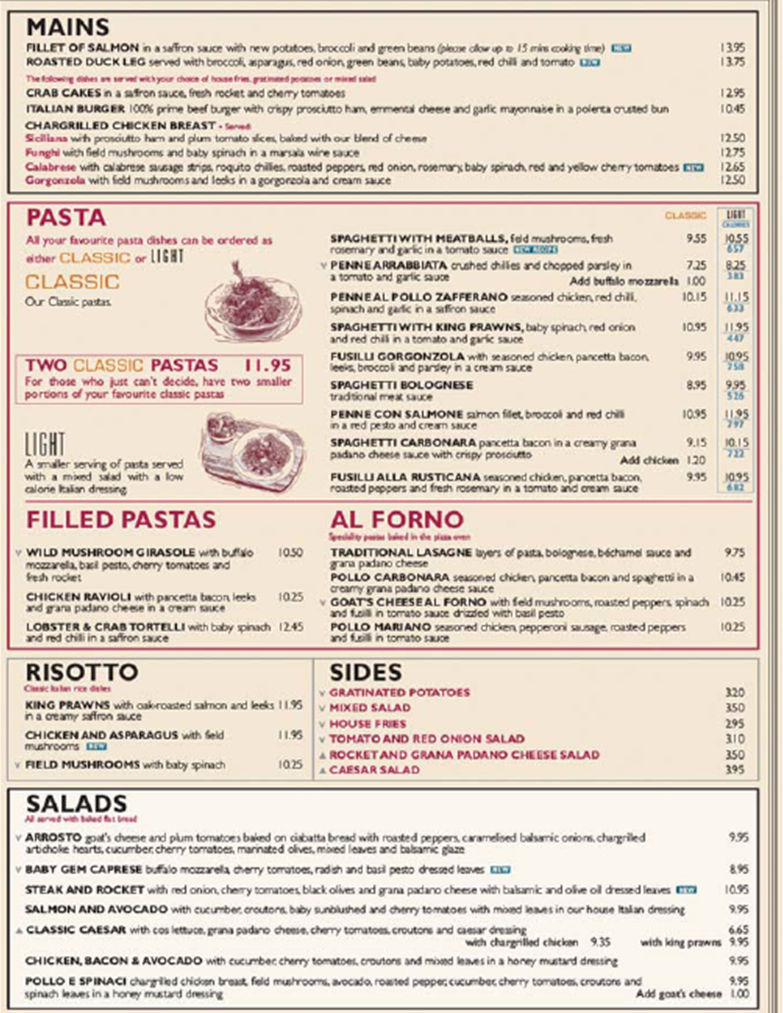 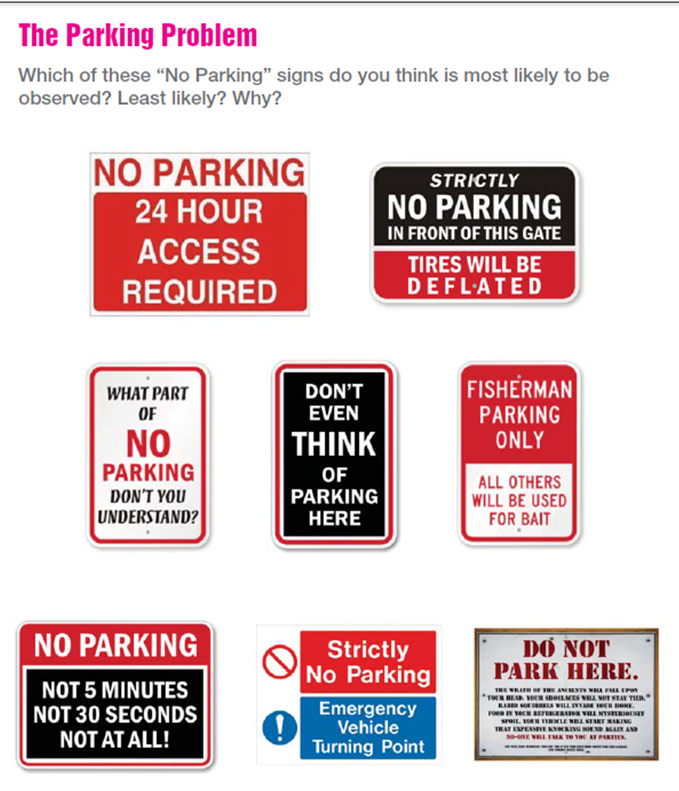 Clip 1 – Nudge Theory www.youtube.com/watch?v=HeUX6LABCEA 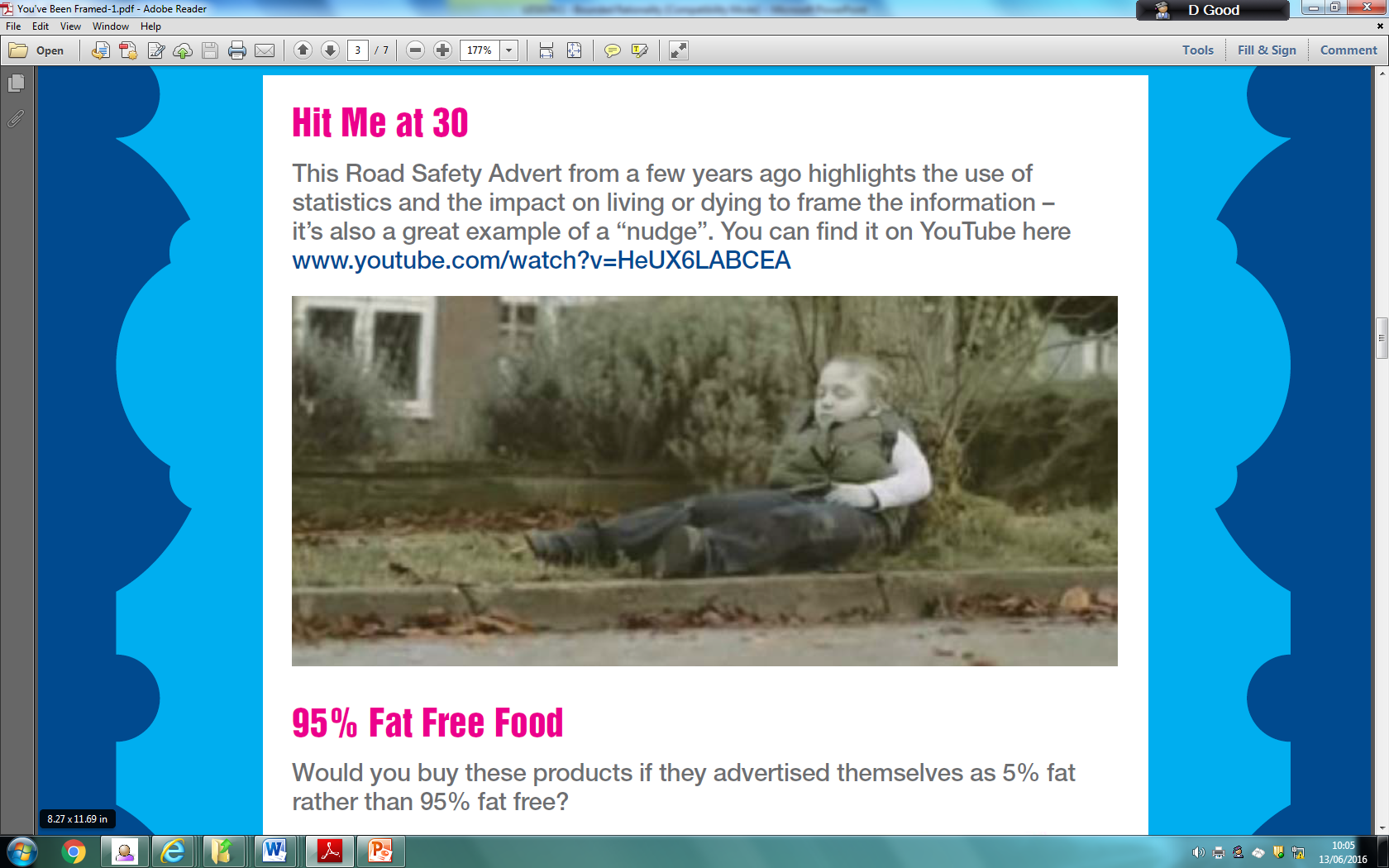 ResourceWhere to find it.EconplusDalhttps://www.youtube.com/watch?v=m4Mg0d9-t2E Bounded Rationality https://www.youtube.com/watch?v=4Lusy6Vmvh8&feature=youtu.be Sneaky Supermarketshttps://www.nationalgeographic.com/culture/food/the-plate/2015/06/15/surviving-the-sneaky-psychology-of-supermarkets/ 